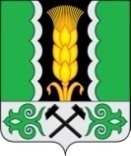 Российская ФедерацияРеспублика ХакасияСовет депутатов Аршановского сельсоветаАлтайского района Республики ХакасияРЕШЕНИЕ22.06.2020										№ 316с. Аршаново            В  соответствии с Бюджетным Кодексом Российской Федерации,  статьи 29 Устава муниципального образования Аршановский сельсовет, Положением  о бюджетном процессе и финансовом контроле в администрации Аршановского сельсовета, Совет депутатов Аршановского сельсовета Алтайского района Республики Хакасия,РЕШИЛ: Статья 1.Утвердить отчет об исполнении   бюджета Аршановского сельсовета (далее  бюджет)  за I квартал 2020 года:1) общий объём доходов бюджета в сумме
55 252,9 тыс. рублей;2) общий объём расходов бюджета в сумме
92 396,4 тыс. рублей;3) общий объем профицита бюджета в сумме  37 143,5 тыс. рублейСтатья 2.Утвердить исполнение   бюджета муниципального образования Аршановский сельсовет за I квартал 2020 года:Согласно Приложению 1 «Источники финансирования муниципального образования Аршановский сельсовет за I квартал 2020 года» к настоящему Решению.Согласно Приложению 2 «Доходы бюджета муниципального образования Аршановский сельсовет за I квартал 2020 года» к настоящему Решению.Согласно Приложению 3 «Безвозмездные поступления бюджета муниципального образования Аршановский сельсовет за I квартал 2020 года» к настоящему Решению. Согласно Приложению 4 «Ведомственная структура расходов бюджета        муниципального образования Аршановский сельсовет за I квартал 2020 года» к настоящему Решению. Согласно Приложению 5 «Отчет по формированию распределений бюджетных ассигнований по разделам, подразделам, целевым статьям, группам и подгруппам видов расходов, классификации расходов бюджета муниципального образования Аршановский сельсовет за I квартал 2020 года» к настоящему Решению.Согласно Приложению 6 «Перечень муниципальных программ, предусмотренных к финансированию из бюджета муниципального образования Аршановский сельсовет за I квартал 2020 года» к настоящему Решению. Статья 3.Настоящее Решение вступает в силу со дня его  официального опубликования (обнародования).  Глава  Аршановского сельсовета                                                             Н.А. ТанбаевИсточники финансирования дефицита бюджета муниципального образования Аршановский сельсовет за I квартал 2020 года                                                                                                              (тыс. рублей)Перечень муниципальных программ, предусмотренных  к финансированию из бюджета муниципального образования Аршановского сельсовета за 2020 годтыс.руб.Пояснительная запискак отчету об исполнении бюджета МО Аршановский сельсовет за  2020 год        Доходная часть  бюджета МО Аршановский сельсовет за I квартал 2020 год  исполнена на  12 530,70 тыс.руб., что составляет 22,68  % от годовых плановых назначений  (план 55 252,9 тыс.руб.)       Собственных доходов фактически получено 12 449,70 т.р., что составило 22,98 % от годовых плановых назначений (план  54 157,80 т.р.)Безвозмездных поступлений получено 81,6 т.р., что составило 7,45 % от годовых плановых назначений (план 1 095,1 т.р.), из них:- субвенции 1 091,3 т.р.-прочие безвозмездные поступления 3,8 тыс. руб.      Расходная часть бюджета МО Аршановский сельсовет за I квартал 2020 год  исполнена на 7,75 т.р., что составляет 8,40% от годовых плановых назначений (план  92 396,4 т. руб.)Главный бухгалтер                                                     Мокина И.Г.Об исполнении   бюджета муниципального образования Аршановский сельсовет за I квартал 2020 годаПриложение 1 к Решению Совета депутатов МО Аршановский сельсовет «Об исполнении бюджета муниципального образования Аршановский сельсовет за  I квартал 2020 года» Код бюджетной классификации Российской ФедерацииВиды источниковПланза I квартал 2020 годаИсполнено за I квартал 2020 года334 01 02 00 00  00 0000 000Кредиты кредитных организаций в валюте Российской Федерации0,00,0334 01 02 00 00  00 0000 700Получение кредитов от кредитных организаций  в валюте Российской Федерации0,00,0334 01 02 00 00  10 0000 710Получение кредитов от кредитных организаций бюджетами поселений в валюте Российской Федерации0,00,0334 01 05 00 00 00 0000 000Изменение остатков средств на счетах по учёту средств бюджета37 143,5-4 775,5334 01 05 00 00 00 0000 500Увеличение остатков средств бюджетов-55 252,9-12 530,7334 01 05 02 00 00 0000 500Увеличение прочих остатков средств бюджетов-55 252,9-12 530,7334 01 05 02 01 00 0000 510Увеличение прочих остатков денежных средств бюджетов-55 252,9-12 530,7334 01 05 02 01 10 0000 510Увеличение прочих остатков денежных средств бюджетов поселений-55 252,9-12 530,7334 01 05 00 00 00 0000 600Уменьшение  остатков средств бюджетов92 396,47 755,2334 01 05 02 00 00 0000 600Уменьшение  прочих остатков средств бюджетов92 396,47 755,2334 01 05 02 01 00 0000 610Уменьшение прочих остатков денежных средств бюджетов92 396,47 755,2334 01 05 02 01 10 0000 610Уменьшение прочих остатков денежных средств бюджетов поселений92 396,47 755,2Приложение № 2Приложение № 2Приложение № 2к Решению Совета депутатов муниципального к Решению Совета депутатов муниципального к Решению Совета депутатов муниципального образования Аршановский  сельсовет образования Аршановский  сельсовет образования Аршановский  сельсовет "Об исполнении   бюджета муниципального"Об исполнении   бюджета муниципального"Об исполнении   бюджета муниципального образования Аршановский сельсовет  образования Аршановский сельсовет  образования Аршановский сельсовет за  I квартал 2020 годаза  I квартал 2020 годаза  I квартал 2020 годаДоходы бюджета муниципального образования Доходы бюджета муниципального образования Доходы бюджета муниципального образования Доходы бюджета муниципального образования Доходы бюджета муниципального образования Доходы бюджета муниципального образования  Аршановский сельсовет за I квартал 2020 год Аршановский сельсовет за I квартал 2020 год Аршановский сельсовет за I квартал 2020 год Аршановский сельсовет за I квартал 2020 год Аршановский сельсовет за I квартал 2020 год Аршановский сельсовет за I квартал 2020 годНаименование   доходаНаименование   доходаПлан на              2020 годаИсполнено% исполненияКодПлан на              2020 годаза I квартал% исполненияПлан на              2020 года2020 года% исполнения122345000 8 50 00000 00 0000 000 Доходы Доходы55252,9012530,7022,7000 1 00 00000 00 0000 000 НАЛОГОВЫЕ И НЕНАЛОГОВЫЕ ДОХОДЫНАЛОГОВЫЕ И НЕНАЛОГОВЫЕ ДОХОДЫ54157,812449,123,0000 1 01 00000 00 0000 000 Налоги на прибыль, доходыНалоги на прибыль, доходы23706,06054,625,5000 1 01 02000 01 0000 110Налог на доходы физических  лицНалог на доходы физических  лиц23706,06054,625,5000 1 01 02010 01 0000 110Налог на доходы физических лиц с доходов, источником которых является налоговый агент, за исключением доходов в отношении которых исчисление и уплата налога осуществляется в соответствии со статьями 227, 227.1 и 228 НК РФНалог на доходы физических лиц с доходов, источником которых является налоговый агент, за исключением доходов в отношении которых исчисление и уплата налога осуществляется в соответствии со статьями 227, 227.1 и 228 НК РФ23700,06054,625,5000 1 01 02020 01 0000 110Налог на доходы физических лиц, полученных от осуществления деятельности физическими лицами, зарегистрированными в качестве индивидуальных предпринимателей, нотариусов, занимающихся частной практикой, адвокатов, учредивших адвокатские кабинеты и др. лиц, в соответствии со статьей 227 НК РФНалог на доходы физических лиц, полученных от осуществления деятельности физическими лицами, зарегистрированными в качестве индивидуальных предпринимателей, нотариусов, занимающихся частной практикой, адвокатов, учредивших адвокатские кабинеты и др. лиц, в соответствии со статьей 227 НК РФ2,00,00,0000 1 01 02030 01 0000 110Налог на доходы физических  лиц с доходов, полученных физическими лицами в соответствии со статьей 228 НК РФНалог на доходы физических  лиц с доходов, полученных физическими лицами в соответствии со статьей 228 НК РФ4,000,0000 1 03 00000 00 0000 000Налоги на товары (работы,услуги), реализуемые на территории Российской ФедерацииНалоги на товары (работы,услуги), реализуемые на территории Российской Федерации840,10190,7022,7000 1 03 02000 01 0000 110Акцизы по подакцизным товарам (продукции), производимым на территории Российской ФедерацииАкцизы по подакцизным товарам (продукции), производимым на территории Российской Федерации840,10190,7022,7000 1 03 02230 01 0000 110Доходы от уплаты акцизов на дизельное топливо, подлежащие распределению между бюджетами субъектов Российской Федерации и местными бюджетами с учетом установленных дифференцированных нормативов отчислений в местные бюджетыДоходы от уплаты акцизов на дизельное топливо, подлежащие распределению между бюджетами субъектов Российской Федерации и местными бюджетами с учетом установленных дифференцированных нормативов отчислений в местные бюджеты331,786,526,1000 1 03 02240 01 0000 110Доходы от уплаты акцизов на моторные масла для дизельных и (или) карбюраторных (инжекторных) двигателей, подлежащие распределению между бюджетами субъектов Российской Федерации и местными бюджетами с учетом установленных дифференцированных нормативов отчислений в местные бюджетыДоходы от уплаты акцизов на моторные масла для дизельных и (или) карбюраторных (инжекторных) двигателей, подлежащие распределению между бюджетами субъектов Российской Федерации и местными бюджетами с учетом установленных дифференцированных нормативов отчислений в местные бюджеты2,30,521,7000 1 03 02250 01 0000 110Доходы от уплаты акцизов на автомобильный бензин, подлежащие распределению между бюджетами субъектов Российской Федерации и местными бюджетами с учетом установленных дифференцированных нормативов отчислений в месные бюджетыДоходы от уплаты акцизов на автомобильный бензин, подлежащие распределению между бюджетами субъектов Российской Федерации и местными бюджетами с учетом установленных дифференцированных нормативов отчислений в месные бюджеты506,1103,720,5000 1 05 00000 00 0000 000Налоги на совокупный доходНалоги на совокупный доход12,30,32,4000 1 05 03010 01 0000 110Единый сельскохозяйственный налогЕдиный сельскохозяйственный налог12,30,32,4000 1 06 00000 00 0000 000Налоги на имуществоНалоги на имущество29317,76098,620,8000 1 06 01000 00 0000 110Налог на имущество физических лицНалог на имущество физических лиц60,058,3000 1 06 01030 10 0000 110Налог на имущество физических лиц, взимаемый по ставкам, применяемым к объектам налогообложения, расположенным в границах сельских поселенийНалог на имущество физических лиц, взимаемый по ставкам, применяемым к объектам налогообложения, расположенным в границах сельских поселений60,058,3000 1 06 06000 00 0000 110Земельный налогЗемельный налог29257,76093,620,8000 1 06 06033 10 0000 110Земельный налог с организаций, обладающих земельным участком, расположенным в сельских поселенийЗемельный налог с организаций, обладающих земельным участком, расположенным в сельских поселений29041,76078,120,9000 1 06 06043 10 0000 110Земельный налог с физических лиц, обладющих земельным участком, расположенным в границах сельских поселенийЗемельный налог с физических лиц, обладющих земельным участком, расположенным в границах сельских поселений216,015,57,2000 1 11 00000 00 0000 000Доходы от использования имущества, находящегося в государственной и муниципальной собственностиДоходы от использования имущества, находящегося в государственной и муниципальной собственности75,418,925,1000 1 11 05000 00 0000 120Доходы, получаемые  в виде арендной либо  иной платы за передачу в возмездное пользование государственного  и муниципального имущества (за исключением имущества  автономных учреждений, а также  имущества  государственных  и муниципальных унитарных предприятий, в том числе казенных)Доходы, получаемые  в виде арендной либо  иной платы за передачу в возмездное пользование государственного  и муниципального имущества (за исключением имущества  автономных учреждений, а также  имущества  государственных  и муниципальных унитарных предприятий, в том числе казенных)75,418,925,1000 1 11 05030 00 0000 120Доходы от сдачи в аренду имущества, находящегося в оперативном управлении органов государственной власти, органов местного самоуправления, государственных внебюджетных фондов и созданных ими учреждений (за исключением имущества бюджетных и автономных учреждений)Доходы от сдачи в аренду имущества, находящегося в оперативном управлении органов государственной власти, органов местного самоуправления, государственных внебюджетных фондов и созданных ими учреждений (за исключением имущества бюджетных и автономных учреждений)75,418,925,1000 1 11 05035 10 0000 120Доходы от сдачи в аренду имущества, находящегося в оперативном управлении органов управления сельских поселений и созданных ими учреждений (за исключением  имущества муниципальных бюджетных и автономных  учреждений)Доходы от сдачи в аренду имущества, находящегося в оперативном управлении органов управления сельских поселений и созданных ими учреждений (за исключением  имущества муниципальных бюджетных и автономных  учреждений)75,418,925,1000 1 13 00000 00 0000 000ДОХОДЫ ОТ ОКАЗАНИЯ ПЛАТНЫХ УСЛУГ (РАБОТ) И КОМПЕНСАЦИИ ЗАТРАТ ГОСУДАРСТВАДОХОДЫ ОТ ОКАЗАНИЯ ПЛАТНЫХ УСЛУГ (РАБОТ) И КОМПЕНСАЦИИ ЗАТРАТ ГОСУДАРСТВА156,386,055,0000 1 13 02000 00 0000 130Доходы от компенсации затрат государстваДоходы от компенсации затрат государства92,021,823,7000 1 13 02065 10 0000 130Доходы, поступающие в порядке возмещения расходов понесенных в связи с эксплуатацией имущества сельских поселений Доходы, поступающие в порядке возмещения расходов понесенных в связи с эксплуатацией имущества сельских поселений 92,021,823,7000 1 13 02995 10 0000 130Прочие доходы от компенсации затрат бюджетов сельских поселенийПрочие доходы от компенсации затрат бюджетов сельских поселений64,364,299,8000 1 14 00000 00 0000 000Доходы от продажи  материальных и нематериальных активов Доходы от продажи  материальных и нематериальных активов 50,00,00,0000 1 14 06000 00 0000 430Доходы от продажи земельных участков, находящихся в государственной и муниципальной собственностиДоходы от продажи земельных участков, находящихся в государственной и муниципальной собственности50,00,00,0000 1 14 06025 10 0000 430Доходы от продажи земельных участков, находящихся в собственности сельских поселений (за исключением земельных участков муниципальных бюджетных и автономных учреждений)Доходы от продажи земельных участков, находящихся в собственности сельских поселений (за исключением земельных участков муниципальных бюджетных и автономных учреждений)50,00,00,0000 2 00 00000 00 0000 000Безвозмездные поступления Безвозмездные поступления 1095,1081,607,5000 2 02 00000 00 0000 000Безвозмездные поступления от других бюджетов бюджетной системы Российской Федерации Безвозмездные поступления от других бюджетов бюджетной системы Российской Федерации 1091,3081,607,48000 2 02 29999 00 0000 150Прочие субсидии Прочие субсидии 772,200,000,00000 2 02 29999 10 0000 150Прочие субсидии бюджетам сельских поселенийПрочие субсидии бюджетам сельских поселений772,200,000,00000 2 02 30000 00 0000 150Субвенции бюджетам бюджетной системы Российской Федерации Субвенции бюджетам бюджетной системы Российской Федерации 319,1081,6025,57000 2 02 30024 00 0000 150Субвенции местным бюджетам на выполнение передаваемых полномочий субъектов Российской ФедерацииСубвенции местным бюджетам на выполнение передаваемых полномочий субъектов Российской Федерации1,000,000,00000 2 02 30024 10 0000 150Субвенции бюджетам сельских поселений на выполнение передаваемых полномочий субъектов Российской ФедерацииСубвенции бюджетам сельских поселений на выполнение передаваемых полномочий субъектов Российской Федерации1,000,000,00000 2 02 35118 00 0000 150Субвенции  бюджетам на осуществлении первичного воинского учета на территориях, где отсутствуют военные комиссариатыСубвенции  бюджетам на осуществлении первичного воинского учета на территориях, где отсутствуют военные комиссариаты308,1075,8024,60000 2 02 35118 10 0000 150Субвенции  бюджетам сельских поселений на осуществление первичного воинского учета на территориях, где отсутствуют военные комиссариатыСубвенции  бюджетам сельских поселений на осуществление первичного воинского учета на территориях, где отсутствуют военные комиссариаты308,1075,8024,60000 2 02 35250 00 0000 150Субвенции бюджетам на оплату жилищно-коммунальных услуг отдельными категориями Субвенции бюджетам на оплату жилищно-коммунальных услуг отдельными категориями 10,005,8058,00000 2 02 35250 10 0000 150Субвенции бюджетам сельских поселений на оплату жилищно-коммунальных услуг отдельными категориями гражданСубвенции бюджетам сельских поселений на оплату жилищно-коммунальных услуг отдельными категориями граждан10,005,8058,00000 2 07 00000 00 0000 150Прочие безвозмездные поступленияПрочие безвозмездные поступления3,800,000,00000 2 07 05000 00 0000 150Прочие безвозмездные поступления в бюджетыПрочие безвозмездные поступления в бюджеты3,800,000,00000 2 07 05030 10 0000 150Прочие безвозмездные поступления в бюджеты сельских поселенийПрочие безвозмездные поступления в бюджеты сельских поселений3,800,000,00ИТОГО СОБСТВЕННЫХ ДОХОДОВИТОГО СОБСТВЕННЫХ ДОХОДОВ54157,8012449,1023,0ИТОГО  СУБСИДИЙ, ДОТАЦИЙИТОГО  СУБСИДИЙ, ДОТАЦИЙ1095,1081,607,5Приложение  3 к Решению Совета депутатов муниципального к Решению Совета депутатов муниципального к Решению Совета депутатов муниципального к Решению Совета депутатов муниципального к Решению Совета депутатов муниципального к Решению Совета депутатов муниципального к Решению Совета депутатов муниципального образования Аршановский сельсоветобразования Аршановский сельсоветобразования Аршановский сельсоветобразования Аршановский сельсоветобразования Аршановский сельсоветобразования Аршановский сельсовет"Об исполнении бюджета муниципального"Об исполнении бюджета муниципального"Об исполнении бюджета муниципального образования Аршановский  сельсовет образования Аршановский  сельсовет образования Аршановский  сельсовет за I квартал 2020 год"  за I квартал 2020 год"  за I квартал 2020 год" Безвозмездные поступления  бюджета Безвозмездные поступления  бюджета Безвозмездные поступления  бюджета Безвозмездные поступления  бюджета  муниципального образования Аршановский сельсовет на 2020 год муниципального образования Аршановский сельсовет на 2020 год муниципального образования Аршановский сельсовет на 2020 год муниципального образования Аршановский сельсовет на 2020 год(тыс.руб.)КодНаименование доходаНаименование доходаПлан на 2020 годИсполнено за I квартал 2020 года% исполнения000 2 00 00000 00 0000 000Безвозмездные поступления Безвозмездные поступления 1095,1081,607,45000 2 02 00000 00 0000 000Безвозмездные поступления от других бюджетов бюджетной системы Российской Федерации Безвозмездные поступления от других бюджетов бюджетной системы Российской Федерации 1091,3081,607,48000 2 02 10000 00 0000 151Дотации бюджетам субъектов Российской Федерации   и муниципальных образованийДотации бюджетам субъектов Российской Федерации   и муниципальных образований0,000,00000 2 02 29999 00 0000 150Прочие субсидии Прочие субсидии 772,200,000,00000 2 02 29999 10 0000 150Прочие субсидии бюджетам сельских поселенийПрочие субсидии бюджетам сельских поселений772,200,000,00000 2 02 30000 00 0000 151Субвенции бюджетам бюджетной системы Российской ФедерацииСубвенции бюджетам бюджетной системы Российской Федерации318,1081,6025,65000 2 02 30024 00 0000 150Субвенции местным бюджетам на выполнение передаваемых полномочийСубвенции местным бюджетам на выполнение передаваемых полномочий1,000,000,00000 2 02 30024 10 0000 150Субвенции местным бюджетам сельских поселений на выполнение передаваемых полномочий субъектов Российской ФедерацииСубвенции местным бюджетам сельских поселений на выполнение передаваемых полномочий субъектов Российской Федерации1,000,000,00000 2 02 35118 00 0000 151Субвенции  бюджетам на осуществление первичного воинского учета на территориях, где отсутствуют военные комиссариатыСубвенции  бюджетам на осуществление первичного воинского учета на территориях, где отсутствуют военные комиссариаты308,1075,8024,60000 2 02 35118 10 0000 151Субвенции  бюджетам сельских поселений на осуществление первичного воинского учета на территориях, где отсутствуют военные комиссариатыСубвенции  бюджетам сельских поселений на осуществление первичного воинского учета на территориях, где отсутствуют военные комиссариаты308,1075,8024,60000 2 02 35250 00 0000 151Субвенции бюджетам на оплату жилищно-коммунальных услуг отдельным категориям гражданСубвенции бюджетам на оплату жилищно-коммунальных услуг отдельным категориям граждан10,005,8058,00000 2 02 35250 10 0000 151Субвенции бюджетам сельских поселений на оплату жилищно-коммунальных услуг отдельным категориям гражданСубвенции бюджетам сельских поселений на оплату жилищно-коммунальных услуг отдельным категориям граждан10,005,8058,00000 2 07 00000  00 0000 180Прочие безвозмездные поступления Прочие безвозмездные поступления 3,800,00000 2 07 05000  00 0000 180Прочие безвозмездные поступления в бюджеты Прочие безвозмездные поступления в бюджеты 3,800,00000 2 07 05030  10 0000 180Прочие безвозмездные поступления в бюджеты сельских поселенийПрочие безвозмездные поступления в бюджеты сельских поселений3,800,00Приложение 4 
к Решению Совета депутатов муниципального образования Аршановский сельсовет «Об исполнении бюджета муниципального образования Аршановский сельсовет за I квартал 2020 года»Приложение 4 
к Решению Совета депутатов муниципального образования Аршановский сельсовет «Об исполнении бюджета муниципального образования Аршановский сельсовет за I квартал 2020 года»Приложение 4 
к Решению Совета депутатов муниципального образования Аршановский сельсовет «Об исполнении бюджета муниципального образования Аршановский сельсовет за I квартал 2020 года»Приложение 4 
к Решению Совета депутатов муниципального образования Аршановский сельсовет «Об исполнении бюджета муниципального образования Аршановский сельсовет за I квартал 2020 года»Приложение 4 
к Решению Совета депутатов муниципального образования Аршановский сельсовет «Об исполнении бюджета муниципального образования Аршановский сельсовет за I квартал 2020 года»Приложение 4 
к Решению Совета депутатов муниципального образования Аршановский сельсовет «Об исполнении бюджета муниципального образования Аршановский сельсовет за I квартал 2020 года»Приложение 4 
к Решению Совета депутатов муниципального образования Аршановский сельсовет «Об исполнении бюджета муниципального образования Аршановский сельсовет за I квартал 2020 года»Приложение 4 
к Решению Совета депутатов муниципального образования Аршановский сельсовет «Об исполнении бюджета муниципального образования Аршановский сельсовет за I квартал 2020 года»Приложение 4 
к Решению Совета депутатов муниципального образования Аршановский сельсовет «Об исполнении бюджета муниципального образования Аршановский сельсовет за I квартал 2020 года»Приложение 4 
к Решению Совета депутатов муниципального образования Аршановский сельсовет «Об исполнении бюджета муниципального образования Аршановский сельсовет за I квартал 2020 года»Приложение 4 
к Решению Совета депутатов муниципального образования Аршановский сельсовет «Об исполнении бюджета муниципального образования Аршановский сельсовет за I квартал 2020 года»Приложение 4 
к Решению Совета депутатов муниципального образования Аршановский сельсовет «Об исполнении бюджета муниципального образования Аршановский сельсовет за I квартал 2020 года»Приложение 4 
к Решению Совета депутатов муниципального образования Аршановский сельсовет «Об исполнении бюджета муниципального образования Аршановский сельсовет за I квартал 2020 года»Приложение 4 
к Решению Совета депутатов муниципального образования Аршановский сельсовет «Об исполнении бюджета муниципального образования Аршановский сельсовет за I квартал 2020 года»Приложение 4 
к Решению Совета депутатов муниципального образования Аршановский сельсовет «Об исполнении бюджета муниципального образования Аршановский сельсовет за I квартал 2020 года»Приложение 4 
к Решению Совета депутатов муниципального образования Аршановский сельсовет «Об исполнении бюджета муниципального образования Аршановский сельсовет за I квартал 2020 года»Приложение 4 
к Решению Совета депутатов муниципального образования Аршановский сельсовет «Об исполнении бюджета муниципального образования Аршановский сельсовет за I квартал 2020 года»Приложение 4 
к Решению Совета депутатов муниципального образования Аршановский сельсовет «Об исполнении бюджета муниципального образования Аршановский сельсовет за I квартал 2020 года»Приложение 4 
к Решению Совета депутатов муниципального образования Аршановский сельсовет «Об исполнении бюджета муниципального образования Аршановский сельсовет за I квартал 2020 года»Приложение 4 
к Решению Совета депутатов муниципального образования Аршановский сельсовет «Об исполнении бюджета муниципального образования Аршановский сельсовет за I квартал 2020 года»Приложение 4 
к Решению Совета депутатов муниципального образования Аршановский сельсовет «Об исполнении бюджета муниципального образования Аршановский сельсовет за I квартал 2020 года»Приложение 4 
к Решению Совета депутатов муниципального образования Аршановский сельсовет «Об исполнении бюджета муниципального образования Аршановский сельсовет за I квартал 2020 года»Приложение 4 
к Решению Совета депутатов муниципального образования Аршановский сельсовет «Об исполнении бюджета муниципального образования Аршановский сельсовет за I квартал 2020 года»Приложение 4 
к Решению Совета депутатов муниципального образования Аршановский сельсовет «Об исполнении бюджета муниципального образования Аршановский сельсовет за I квартал 2020 года»Приложение 4 
к Решению Совета депутатов муниципального образования Аршановский сельсовет «Об исполнении бюджета муниципального образования Аршановский сельсовет за I квартал 2020 года»Приложение 4 
к Решению Совета депутатов муниципального образования Аршановский сельсовет «Об исполнении бюджета муниципального образования Аршановский сельсовет за I квартал 2020 года»Приложение 4 
к Решению Совета депутатов муниципального образования Аршановский сельсовет «Об исполнении бюджета муниципального образования Аршановский сельсовет за I квартал 2020 года»Приложение 4 
к Решению Совета депутатов муниципального образования Аршановский сельсовет «Об исполнении бюджета муниципального образования Аршановский сельсовет за I квартал 2020 года»Приложение 4 
к Решению Совета депутатов муниципального образования Аршановский сельсовет «Об исполнении бюджета муниципального образования Аршановский сельсовет за I квартал 2020 года»Приложение 4 
к Решению Совета депутатов муниципального образования Аршановский сельсовет «Об исполнении бюджета муниципального образования Аршановский сельсовет за I квартал 2020 года»Ведомственная структура расходов  бюджета Ведомственная структура расходов  бюджета Ведомственная структура расходов  бюджета Ведомственная структура расходов  бюджета Ведомственная структура расходов  бюджета Ведомственная структура расходов  бюджета Ведомственная структура расходов  бюджета Ведомственная структура расходов  бюджета Ведомственная структура расходов  бюджета  муниципального образования Аршановский сельсовет на 2020 год муниципального образования Аршановский сельсовет на 2020 год муниципального образования Аршановский сельсовет на 2020 год муниципального образования Аршановский сельсовет на 2020 год муниципального образования Аршановский сельсовет на 2020 год муниципального образования Аршановский сельсовет на 2020 год муниципального образования Аршановский сельсовет на 2020 год муниципального образования Аршановский сельсовет на 2020 год муниципального образования Аршановский сельсовет на 2020 год(тыс.руб.)(тыс.руб.)НаименованиеМин-воРзПРЦСРВРПлан на 2020 годИсполнено за   I квартал 2020 года% исполненияАдминистрация Аршановского сельсовета3340000000000000000092396,407755,208,39ОБЩЕГОСУДАРСТВЕННЫЕ ВОПРОСЫ334010000000000000002377,00528,2022,22Функционирование высшего должностного лица субъекта Российской Федерации и муниципального образования33401020000000000000962,00211,2021,95МП "Развитие органов местного самоуправления"33401020900000000000962,00211,2021,95Мероприятие Функционирование высшего должностного лица муниципального образования33401020900001000000962,00211,2021,95Глава муниципального образования33401020900001000000962,00211,2021,95Расходы на выплаты персоналу государственных (муниципальных) органов33401020900001000120962,00211,2021,95Функционирование Правительства Российской Федерации, высших  исполнительных органов государственной  власти субъектов Российской Федерации, местных администраций334010400000000000001285,00317,0024,67МП "Развитие органов местного самоуправления"334010409000000000001285,00317,0024,67Мероприятие Обеспечение деятельности органов местного самоуправления334010409000020000001285,00317,0024,67Центральный аппарат 334010409000020001001285,00317,0024,67Расходы на выплаты персоналу государственных (муниципальных) органов334010409000020001201039,00241,8023,27Прочие закупки товаров, работ и услуг для обеспечения государственных (муниципальных) нужд33401040900002000240241,0071,8029,79Уплата налогов, сборов и других платежей334010409000020008505,003,4068,00Обеспечение проведения выборов и референдумов 33401070900003000880196,700,000,00МП "Развитие органов местного самоуправления"33401070900003000880196,700,000,00Проведение выборов в представительные органы Муниципального образования 33401070900003000880196,700,000,00РЕЗЕРВНЫЕ ФОНДЫ33401110000000000000120,000,00,00Непрогаммные расходы в сфере установленных функций органов местного самоуправления33401119000000000000120,000,00,00Резервные фонды33401119090000000000120,000,00,00Резервные фонды местных администраций33401119090008900000120,000,00,00Резервные средства33401119090008900870120,000,00,00ДРУГИЕ ОБЩЕГОСУДАРСТВЕННЫЕ ВОПРОСЫ3340113090000000000010,000,000,00МП "Развитие органов местного самоуправления"3340113090000300080010,000,000,00Исполнение судебных актов3340113090000300085010,000,000,00НАЦИОНАЛЬНАЯ ОБОРОНА33402000000000000000308,1075,8024,60Мобилизационная и вневойсковая подготовка33402030000000000000308,1075,8024,60МП "Развитие органов местного самоуправления"33402030900000000000308,1075,8024,60Мероприятие Обеспечение деятельности органов государственной власти (государственных органов, государственных учреждений)334020309000000000000,0075,80Расходы на выплаты персоналу государственных (муниципальных) органов33402030900004000120308,1075,8024,60Прочие закупки товаров, работ и услуг для обеспечения государственных (муниципальных) нужд334020309000511802400,000,00НАЦИОНАЛЬНАЯ БЕЗОПАСНОСТЬ И ПРАВООХРАНИТЕЛЬНАЯ ДЕЯТЕЛЬНОСТЬ334030000000000000001752,00135,407,73Защита населения и территории от черезвычайных ситуаций природного и техногенного характера, гражданской обороны33403090000000000000123,000,000,00МП "Развитие органов местного самоуправления"33403090900000000200100,000,000,00Мероприятия по предупреждению и ликвидации последствий ЧС и стихийных бедствий33403090900021800240100,000,000,00МП Противодействие коррупции на территории Аршановского сельсовета3340309210000000000023,000,000,00Обеспечение разработки, издания и безвозмездного распространения  сборника муниципальных правовых актов по вопросам противодействия коррупции334030921000010000005,000,000,00Прочие закупки товаров, работ и услуг для обеспечения государственных (муниципальных) нужд334030921000010002405,000,000,00Проведение конкурса социальной рекламы334030921000020000005,000,000,00Прочие закупки товаров, работ и услуг для обеспечения государственных (муниципальных) нужд334030921000020002405,000,000,00Издание и размещение социальной рекламы продукции, направленной на создание в обществе нетерпимости к коррупционному поведению334030921000030000007,000,000,00Прочие закупки товаров, работ и услуг для обеспечения государственных (муниципальных) нужд334030921000030002407,000,000,00Опубликование в средствах массовой информации о деятельности органов местного самоуправления Аршановского сельсовета в сфере противодействия коррупции334030921000040000006,000,000,00Прочие закупки товаров, работ и услуг для обеспечения государственных (муниципальных) нужд334030921000040002406,000,000,00Обеспечение пожарной безопасности334031000000000000001551,00135,408,73МП Пожарная безопасность на территории Аршановского сельсовета 334031006000000000001551,00135,408,73Расходы на выплаты ФОТ персоналу (водитель пожарного автомобиля)33403100600001000120411,0097,6023,75Опашка населенных пунктов и отжиг сухой травы3340310060000200000050,000,000,00Прочие закупки товаров, работ и услуг для обеспечения государственных (муниципальных) нужд3340310060000200024050,000,000,00Обучение населения правилам пожарной безопасности 334031006000040000005,000,000,00Прочие закупки товаров, работ и услуг для обеспечения государственных (муниципальных) нужд334031006000040002405,000,000,00Оборудование спец. класса по ГО3340310060000500000010,000,000,00Прочие закупки товаров, работ и услуг для обеспечения государственных (муниципальных) нужд3340310060000500024010,000,000,00Содержание в исправном состоянии приспособлений для пожаротушения техники, ремонт и обеспечение ее ГСМ33403100600006000000100,0037,1037,10Прочие закупки товаров, работ и услуг для обеспечения государственных (муниципальных) нужд33403100600006000240100,0037,1037,10Приобретение и установка указателей, выполненных с использованием светоотражающих покрытий, служащих для определения мест нахождения пожарных водоисточников3340310060000800000010,000,00,00Прочие закупки товаров, работ и услуг для обеспечения государственных (муниципальных) нужд3340310060000800024010,000,00,00Заправка и приобретение огнетушителей3340310060000900000010,000,000,00Прочие закупки товаров, работ и услуг для обеспечения государственных (муниципальных) нужд3340310060000900024010,000,000,00Материальное стимулирование членов ДПД за участие в обеспечении пожарной безопасности и тушении пожаров на территории МО3340310060001000000030,000,000,00Прочие закупки товаров, работ и услуг для обеспечения государственных (муниципальных) нужд3340310060001000024030,000,000,00Монтаж автоматизированной системы мониторинга, обработки и передачи данных о параметрах пожара, об угрозах и рисках развития пожаров в зданиях, сооружениях с массовым пребыванием людей3340310060001100000030,000,00,00Прочие закупки товаров, работ и услуг для обеспечения государственных (муниципальных) нужд3340310060001100024030,000,00,00Приобретение специальной одежды и инвентаря3340310060001200000070,000,000,00Прочие закупки товаров, работ и услуг для обеспечения государственных (муниципальных) нужд3340310060001200024070,000,000,00Обустройство пирса33403100600013000000800,000,000,00Прочие закупки товаров, работ и услуг для обеспечения государственных (муниципальных) нужд33403100600013000240800,000,000,00Обслуживание пожарной сигнализации3340310060001600000025,000,702,80Прочие закупки товаров, работ и услуг для обеспечения государственных (муниципальных) нужд3340310060001600024025,000,702,80Другие вопросы в области национальной безопасности и правоохранительной деятельности3340314000000000000078,000,000,00МП Меры по профилактике правонарушений, обеспечение безопасности и общественного порядка и мерам по усилению борьбы с преступностью, терроризмом и экстремизмом, минимизации и ликвидации их последствий на территории Аршановского сельсовета 3340314050000000000078,000,000,00Осуществление информационно-пропагандистской деятельности, направленной на профилактику правонарушений и пропоганду здорового образа жизни (изготовление буклетов, информационных листовок)3340314050000100000010,000,000,00Прочие закупки товаров, работ и услуг для обеспечения государственных (муниципальных) нужд3340314050000100024010,000,000,00Мероприятия по уничтожению дикорастущих наркосодержащих растений3340314050000200000050,000,000,00Прочие закупки товаров, работ и услуг для обеспечения государственных (муниципальных) нужд3340314050000200024050,000,000,00Мероприятие Проведение информационно-пропагандистской работы антиалкогольной и антинаркотической направленности среди населения. Акция "Мы выбираем жизнь"334031405000030000005,000,00,00Прочие закупки товаров, работ и услуг для обеспечения государственных (муниципальных) нужд334031405000030002405,000,00,00Мероприятие Организация добровольных народных дружин и обеспечение их деятельности334031405000040000008,000,00,00Прочие закупки товаров, работ и услуг для обеспечения государственных (муниципальных) нужд334031405000040002408,000,00,00Мероприятия Организация и проведение мероприятий, направленных на формирование ЗОЖ, сохранение ценностей семьи, национальных традиций народа334031405000050000005,000,000,00Прочие закупки товаров, работ и услуг для обеспечения государственных (муниципальных) нужд334031405000050002405,000,000,00НАЦИОНАЛЬНАЯ ЭКОНОМИКА3340400000000000000012988,000,000,00Дорожное хозяйство (дорожные фонды)3340409000000000000012165,000,000,00МП "Комплексное развитие систем транспортной инфраструктуры и дорожного хозяйства на территории Аршановского сельсовета на 2018 - 2025 годы"3340409010000000000012145,000,000,00Мероприятие Паспортизация  дорог местного значения33404090100001000000700,000,000,00Прочие закупки товаров, работ и услуг для обеспечения государственных (муниципальных) нужд33404090100001000240700,000,000,00Мероприятие Приобретение дорожных знаков 3340409010000200000045,000,000,00Прочие закупки товаров, работ и услуг для обеспечения государственных (муниципальных) нужд3340409010000200024045,000,000,00Мероприятие Ремонт асфальтного покрытия, ямочный ремонт и подсыпка3340409010000300000010000,000,000,00Прочие закупки товаров, работ и услуг для обеспечения государственных (муниципальных) нужд3340409010000300024010000,000,000,00Мероприятие Устройство пешеходных дорожек33404090100004000000400,000,000,00Прочие закупки товаров, работ и услуг для обеспечения государственных (муниципальных) нужд33404090100004000240400,000,000,00Мероприятие разработка проектно-сметной документации334040901000050000001000,000,000,00Прочие закупки товаров, работ и услуг для обеспечения государственных (муниципальных) нужд334040901000050002401000,000,000,00МП "Формирование законопослушного поведения участников дорожного движения на территории Аршановского сельсовета на 2017-2020 годы"3340409080000000000020,000,000,00Мероприятие Приобретение светоотражающие элементы и распространение их среди дошкольников и учащихся младших классов 3340409080000200000010,000,000,00Прочие закупки товаров, работ и услуг для обеспечения государственных (муниципальных) нужд3340409080000200024010,000,000,00Мероприятие Оснащение оборудованием и средствами обучения безопасному поведению на дорогах (уголки правил дорожного движения)3340409080000300000010,000,000,00Прочие закупки товаров, работ и услуг для обеспечения государственных (муниципальных) нужд3340409080000300024010,000,000,00Другие вопросы в области национальной экономики33404120000000000000823,000,000,00МП О развитии и поддержке субъектов малого и среднего предпринимательства на территории Аршановского сельсовета 3340412070000000000043,000,000,00Мероприятие Разработка системы информирования населения и предпринимателей о действующих программах финансирования малого и среднего бизнеса всех уровней. Использование информационного ресурса сайта Аршановского сельсовета для информирования населения о деятельности малого бизнеса в поселении3340412070000100000018,000,000,00Прочие закупки товаров, работ и услуг для обеспечения государственных (муниципальных) нужд3340412070000100024018,000,000,00Мероприятие Организация конкурса для действующих предпринимателей и молодежи3340412070000200000025,000,000,00Прочие закупки товаров, работ и услуг для обеспечения государственных (муниципальных) нужд3340412070000200024025,000,000,00Описание границ территориальных зон и внесению соответствующих сведений в ЕГРН33404120900071560000780,000,000,00Прочие закупки товаров, работ и услуг для обеспечения государственных (муниципальных) нужд33404120900071560240772,200,000,00Прочие закупки товаров, работ и услуг для обеспечения государственных (муниципальных) нужд334041209000080002407,800,000,00ЖИЛИЩНО КОММУНАЛЬНОЕ ХОЗЯЙСТВО3340500000000000000021445,002005,309,35Коммунальное хозяйство3340502000000000000011467,3018,200,16МП "Комплексное развитие систем коммунальной инфраструктуры на территории Аршановского сельсовета на 2018-2025 годы"3340502040000000000011467,3018,200,16Строительство водопровода в селе Аршаново334050204000020000001700,000,000,00Бюджетные инвестиции в объекты капитального строительства государственной (муниципальной) собственности334050204000020004101700,000,000,00Мероприятие капитальный ремонт водонапорной башни33405020400003000000700,000,000,00Прочие закупки товаров, работ и услуг для обеспечения государственных (муниципальных) нужд33405020400003000240700,000,000,00Мероприятие Строительство и капитальный ремонт теплотрассы и водопровода33405020400004000000750,000,000,00Прочие закупки товаров, работ и услуг для обеспечения государственных (муниципальных) нужд33405020400004000240750,000,000,00Мероприятие Капитальный и текущий ремонт системы тепло/водоснабжения здания сельсовета33405020400005000000800,000,000,00Прочие закупки товаров, работ и услуг для обеспечения государственных (муниципальных) нужд33405020400005000240800,000,000,00Мероприятие Текущий ремонт здания котельной33405020400006000000150,000,000,00Прочие закупки товаров, работ и услуг для обеспечения государственных (муниципальных) нужд33405020400006000240150,000,000,00Мероприятие Приобретение оборудования33405020400007000000200,000,000,00Прочие закупки товаров, работ и услуг для обеспечения государственных (муниципальных) нужд33405020400007000240200,000,000,00Мероприятие Обслуживание теплосчетчиков3340502040000800000021,804,6021,10Прочие закупки товаров, работ и услуг для обеспечения государственных (муниципальных) нужд3340502040000800024021,804,6021,10Строительство гаража334050204000090000006500,000,000,00Бюджетные инвестиции в объекты капитального строительства государственной (муниципальной) собственности334050204000090004106500,000,000,00Мероприятие Содержание водопровода в аале Сартыков33405020400010000000120,0013,6011,33Прочие закупки товаров, работ и услуг для обеспечения государственных (муниципальных) нужд33405020400010000240120,0013,6011,33Демонтаж монтаж дымовой трубы в селе Аршаново33405020400011000000525,500,000,00Прочие закупки товаров, работ и услуг для обеспечения государственных (муниципальных) нужд33405020400011000240525,500,000,00Благоустройство334050300000000000009977,701987,1019,92МП "Благоустройство территории Аршановского сельсовета на 2018 - 2020 годы"334050311000000000008757,701800,5020,56мероприятия Организация и проведение мероприятий по очистке территорий населенных пунктов (улиц, прилегающих к домам и учреждениям территорий), от мусора и бытовых отходов33405031100001000000700,0030,704,39Прочие закупки товаров, работ и услуг  для обеспечения государственных  (муниципальных) нужд 33405031100001000240700,0030,704,39мероприятие Капитальный и текущий ремонт кровлей и фасадов объектов недвижимости33405031100002000000800,000,000,00Прочие закупки товаров, работ и услуг  для обеспечения государственных  (муниципальных) нужд 33405031100002000240800,000,000,00мероприятие Озеленение территории сельсовета: посадка деревьев, кустарников и цветов3340503110000300000020,000,000,00Прочие закупки товаров, работ и услуг  для обеспечения государственных  (муниципальных) нужд 3340503110000300024020,000,000,00мероприятие Капитальный ремонт ограждения сельсовета33405031100004000000700,000,000,00Прочие закупки товаров, работ и услуг  для обеспечения государственных  (муниципальных) нужд 33405031100004000240700,000,000,00мероприятие Изготовление и приобретение баннеров (табличек)33405031100005000000110,0036,5033,18Прочие закупки товаров, работ и услуг  для обеспечения государственных  (муниципальных) нужд 33405031100005000240110,0036,5033,18мероприятие Организация сбора, вывоза бытовых отходов и содержание мест их временного размещения, ликвидация несанкционированных свалок3340503110000600000080,000,000,00Прочие закупки товаров, работ и услуг  для обеспечения государственных  (муниципальных) нужд 3340503110000600024080,000,000,00мероприятие Приобретение спецтехники и комплектующих оборудований334050311000070000001000,001733,30173,33Прочие закупки товаров, работ и услуг  для обеспечения государственных  (муниципальных) нужд 334050311000070002401000,001733,30173,33мероприятие Содержание детской площадки33405031100008000000150,000,00,00Прочие закупки товаров, работ и услуг  для обеспечения государственных  (муниципальных) нужд 33405031100008000240150,000,00,00мероприятие Устройство фонтана33405031100009000000150,000,000,00Прочие закупки товаров, работ и услуг  для обеспечения государственных  (муниципальных) нужд 33405031100009000240150,000,000,00Текущий ремонт здания сельсовета33405031100010000000700,000,000,00Прочие закупки товаров, работ и услуг  для обеспечения государственных  (муниципальных) нужд 33405031100010000240700,000,000,00мероприятия Кронирование тополей33405031100012000000100,000,000,00Прочие закупки товаров, работ и услуг  для обеспечения государственных  (муниципальных) нужд 33405031100012000240100,000,000,00мероприятие Организация и содержание мест захоронения, мемориалов, памятников3340503110001400000080,000,000,00Прочие закупки товаров, работ и услуг  для обеспечения государственных  (муниципальных) нужд 3340503110001400024080,000,000,00Устройство площадки ТБО334050311000150000004167,700,000,00Прочие закупки товаров, работ и услуг  для обеспечения государственных  (муниципальных) нужд 334050311000150002404167,700,000,00МП "Энергосбережение и повышение энергетической эффективности на территории Аршановского сельсовета"334050302000000000001220,00186,6015,30мероприятие Применение на объектах уличного освещения энергосберегающих технологий33405030200001000000300,0047,0015,67Прочие закупки товаров, работ и услуг  для обеспечения государственных  (муниципальных) нужд 33405030200001000240300,0047,0015,67мероприятие Приобретение и установка электротоваров33405030200002000000100,009,109,10Прочие закупки товаров, работ и услуг  для обеспечения государственных  (муниципальных) нужд33405030200002000240100,009,109,10мероприятие Электромонтажные работы 33405030200003000000200,0019,609,80Прочие закупки товаров, работ и услуг  для обеспечения государственных  (муниципальных) нужд33405030200003000240200,0019,609,80мероприятие Уличное освещение33405030200004000000500,00110,9022,18Прочие закупки товаров, работ и услуг  для обеспечения государственных  (муниципальных) нужд33405030200004000240500,00110,9022,18мероприятие Утилизация электрооборудования3340503020000500000010,000,000,00Прочие закупки товаров, работ и услуг  для обеспечения государственных  (муниципальных) нужд3340503020000500024010,000,000,00мероприятие Проведение работ по выявлению бесхозяйных объектов недвижимого имущества, используемых для передачи электрической и тепловой энергии, воды, признание права муниципальной собственности на такие объекты3340503020000600000010,000,000,00Прочие закупки товаров, работ и услуг  для обеспечения государственных  (муниципальных) нужд3340503020000600024010,000,000,00мероприятие Приобретение бесперебойного источника питания (генератора)33405030200007000000100,000,000,00Прочие закупки товаров, работ и услуг  для обеспечения государственных  (муниципальных) нужд33405030200007000240100,000,000,00ОБРАЗОВАНИЕ3340700000000000000035,000,000,00Профессиональная подготовка, переподготовка и повышение квалификации3340705000000000000035,000,000,00МП Развитие органов местного самоуправления3340705090000000020035,000,000,00Профессиональная подготовка, переподготовка и повышение квалификации3340705090000500024035,000,000,00КУЛЬТУРА, КИНЕМОТАГРАФИЯ, СРЕДСТВА МАССОВОЙ ИНФОРМАЦИИ3340800000000000000017996,604959,8027,56Культура334080100000000000008898,603201,7035,98МП Развитие культуры 334080116000000000008898,603201,7035,98Субсидии бюджетным учреждениям 334080116000010006006100,001991,7032,65Проведение культурно-досуговых мероприятий33408011600003000610300,0012,104,03Обновление материальной технической базы СДК33408011600004000600700,00455,8065,11Текущий ремонт зданий культуры33408011600005000600100,0094,6094,60Строительство сооружений культуры33408011600006000600500,00598,60119,72Проведение спротивно-массовых мероприятий33408011600007000600180,0033,0018,33Участие спортивных команд в соревнованиях33408011600008000600120,0015,9013,25Оборудование детских площадок элементами культурного и спортивного назначения33408011600009000600598,600,000,00Приобретение спортивного оборудования и инвентаря33408011600010000600300,000,000,00Другие вопросы в области культуры, кинематографии, средств массовой информации334080400000000000009098,001758,1019,32МП "Развитие органов местного самоуправления"334080409000000001009098,001758,1019,32Обеспечение деятельности структурных подразделений 334080409000050000009098,001758,1019,32Расходы на выплаты персоналу государственных (муниципальных) органов334080409000050001204392,001108,6025,24Прочие закупки товаров, работ и услуг  для обеспечения государственных  (муниципальных) нужд334080409000050002404576,00607,9013,28Уплата налогов, сборов и других платежей33408040900005000800130,0041,6032,00СОЦИАЛЬНАЯ ПОЛИТИКА33410000000000000000248,5050,7020,40Доплата к государственной или страховой пенсии лицам, замещавшим выборные муниципальные должности и должности муниципальной службы Республики Хакасия в муниципальном образовании Аршановский сельсовет 33410010900007000000238,5044,9018,83Пенсии, пособия, выплачиваемые работодателями, нанимателями бывшим работникам в денежной форме33410010900007000310238,5044,9018,83МП Развитие культуры в Аршановском сельсовете3341003160000000000010,005,8058,00мероприятие Субсидии бюджетным учреждениям3341003160007000000010,005,8058,00Субсидии бюджетным учреждениям на финансовое обеспечение государственного (муниципального) здания на оказание государственных (муниципальных) услуг3341003160007027060010,005,8058,00ФИЗИЧЕСКАЯ КУЛЬТУРА И СПОРТ3341100150000000000035049,500,000,00МА Развитие физической культуры в Аршановском сельсовете3341101150000000000035049,500,000,00Физическая культура3341101150000000000035049,500,000,00Строительство стадиона334110115000010000001500,000,000,00Бюджетные инвестиции в объекты капитального строительства государственной (муниципальной) собственности334110115000010004101500,000,000,00Разработка проектно-сметной документации по строительству спортивного сооружения334110115000020000003000,000,000,00Прочие закупки товаров, работ и услуг  для обеспечения государственных  (муниципальных) нужд334110115000020002403000,000,000,00Строительство спортивного сооружения3341101150000300000030549,500,000,00Бюджетные инвестиции в объекты капитального строительства государственной (муниципальной) собственности3341101150000300041030549,500,000,00ИТОГО:92396,407755,208,39Приложение 5
к Решению Совета депутатов муниципального образования Аршановский сельсовет «Об исполнении бюджета муниципального образования Аршановский сельсовет за I квартал 2020 года» Приложение 5
к Решению Совета депутатов муниципального образования Аршановский сельсовет «Об исполнении бюджета муниципального образования Аршановский сельсовет за I квартал 2020 года» Приложение 5
к Решению Совета депутатов муниципального образования Аршановский сельсовет «Об исполнении бюджета муниципального образования Аршановский сельсовет за I квартал 2020 года» Приложение 5
к Решению Совета депутатов муниципального образования Аршановский сельсовет «Об исполнении бюджета муниципального образования Аршановский сельсовет за I квартал 2020 года» Приложение 5
к Решению Совета депутатов муниципального образования Аршановский сельсовет «Об исполнении бюджета муниципального образования Аршановский сельсовет за I квартал 2020 года» Приложение 5
к Решению Совета депутатов муниципального образования Аршановский сельсовет «Об исполнении бюджета муниципального образования Аршановский сельсовет за I квартал 2020 года» Приложение 5
к Решению Совета депутатов муниципального образования Аршановский сельсовет «Об исполнении бюджета муниципального образования Аршановский сельсовет за I квартал 2020 года» Приложение 5
к Решению Совета депутатов муниципального образования Аршановский сельсовет «Об исполнении бюджета муниципального образования Аршановский сельсовет за I квартал 2020 года» Приложение 5
к Решению Совета депутатов муниципального образования Аршановский сельсовет «Об исполнении бюджета муниципального образования Аршановский сельсовет за I квартал 2020 года» Приложение 5
к Решению Совета депутатов муниципального образования Аршановский сельсовет «Об исполнении бюджета муниципального образования Аршановский сельсовет за I квартал 2020 года» Приложение 5
к Решению Совета депутатов муниципального образования Аршановский сельсовет «Об исполнении бюджета муниципального образования Аршановский сельсовет за I квартал 2020 года» Приложение 5
к Решению Совета депутатов муниципального образования Аршановский сельсовет «Об исполнении бюджета муниципального образования Аршановский сельсовет за I квартал 2020 года» Приложение 5
к Решению Совета депутатов муниципального образования Аршановский сельсовет «Об исполнении бюджета муниципального образования Аршановский сельсовет за I квартал 2020 года» Приложение 5
к Решению Совета депутатов муниципального образования Аршановский сельсовет «Об исполнении бюджета муниципального образования Аршановский сельсовет за I квартал 2020 года» Приложение 5
к Решению Совета депутатов муниципального образования Аршановский сельсовет «Об исполнении бюджета муниципального образования Аршановский сельсовет за I квартал 2020 года» Приложение 5
к Решению Совета депутатов муниципального образования Аршановский сельсовет «Об исполнении бюджета муниципального образования Аршановский сельсовет за I квартал 2020 года» Приложение 5
к Решению Совета депутатов муниципального образования Аршановский сельсовет «Об исполнении бюджета муниципального образования Аршановский сельсовет за I квартал 2020 года» Приложение 5
к Решению Совета депутатов муниципального образования Аршановский сельсовет «Об исполнении бюджета муниципального образования Аршановский сельсовет за I квартал 2020 года» Приложение 5
к Решению Совета депутатов муниципального образования Аршановский сельсовет «Об исполнении бюджета муниципального образования Аршановский сельсовет за I квартал 2020 года» Приложение 5
к Решению Совета депутатов муниципального образования Аршановский сельсовет «Об исполнении бюджета муниципального образования Аршановский сельсовет за I квартал 2020 года» Отчет по формированию и распределению бюджетных ассигнований по разделам, подразделам, целевым статьям, группам и подгруппам видов расходов бюджета Отчет по формированию и распределению бюджетных ассигнований по разделам, подразделам, целевым статьям, группам и подгруппам видов расходов бюджета Отчет по формированию и распределению бюджетных ассигнований по разделам, подразделам, целевым статьям, группам и подгруппам видов расходов бюджета Отчет по формированию и распределению бюджетных ассигнований по разделам, подразделам, целевым статьям, группам и подгруппам видов расходов бюджета Отчет по формированию и распределению бюджетных ассигнований по разделам, подразделам, целевым статьям, группам и подгруппам видов расходов бюджета Отчет по формированию и распределению бюджетных ассигнований по разделам, подразделам, целевым статьям, группам и подгруппам видов расходов бюджета Отчет по формированию и распределению бюджетных ассигнований по разделам, подразделам, целевым статьям, группам и подгруппам видов расходов бюджета Отчет по формированию и распределению бюджетных ассигнований по разделам, подразделам, целевым статьям, группам и подгруппам видов расходов бюджета  муниципального образования Аршановский сельсовет на 2020 год муниципального образования Аршановский сельсовет на 2020 год муниципального образования Аршановский сельсовет на 2020 год муниципального образования Аршановский сельсовет на 2020 год муниципального образования Аршановский сельсовет на 2020 год муниципального образования Аршановский сельсовет на 2020 год муниципального образования Аршановский сельсовет на 2020 год муниципального образования Аршановский сельсовет на 2020 год(тыс.руб.)(тыс.руб.)НаименованиеРзПРЦСРВРПлан на 2020 годИсполнено за   I квартал 2020 года% исполненияАдминистрация Аршановского сельсовета0000000000000000092396,407755,208,39ОБЩЕГОСУДАРСТВЕННЫЕ ВОПРОСЫ010000000000000002573,70528,2020,52Функционирование высшего должностного лица субъекта Российской Федерации и муниципального образования01020000000000000962,00211,2021,95МП "Развитие органов местного самоуправления"01020900000000000962,00211,2021,95Мероприятие Функционирование высшего должностного лица муниципального образования01020900001000000962,00211,2021,95Глава муниципального образования01020900001000000962,00211,2021,95Расходы на выплаты персоналу государственных (муниципальных) органов01020900001000120962,00211,2021,95Функционирование Правительства Российской Федерации, высших  исполнительных органов государственной  власти субъектов Российской Федерации, местных администраций010400000000000001285,00317,0024,67МП "Развитие органов местного самоуправления"010409000000000001285,00317,0024,67Мероприятие Обеспечение деятельности органов местного самоуправления010409000020000001285,00317,0024,67Центральный аппарат 010409000020001001285,00317,0024,67Расходы на выплаты персоналу государственных (муниципальных) органов010409000020001201039,00241,8023,27Прочие закупки товаров, работ и услуг для обеспечения государственных (муниципальных) нужд01040900002000240241,0071,8029,79Уплата налогов, сборов и других платежей010409000020008505,003,4068,00Обеспечение проведения выборов и референдумов 01070900003000880196,700,000,00МП "Развитие органов местного самоуправления"01070900003000880196,700,000,00Проведение выборов в представительные органы Муниципального образования 01070900003000880196,700,000,00РЕЗЕРВНЫЕ ФОНДЫ01110000000000000120,000,00,00Непрогаммные расходы в сфере установленных функций органов местного самоуправления01119000000000000120,000,00,00Резервные фонды01119090000000000120,000,00,00Резервные фонды местных администраций01119090008900000120,000,00,00Резервные средства01119090008900870120,000,00,00ДРУГИЕ ОБЩЕГОСУДАРСТВЕННЫЕ ВОПРОСЫ0113090000000000010,000,000,00МП "Развитие органов местного самоуправления"0113090000300080010,000,000,00Исполнение судебных актов0113090000300085010,000,000,00НАЦИОНАЛЬНАЯ ОБОРОНА02000000000000000308,1075,8024,60Мобилизационная и вневойсковая подготовка02030000000000000308,1075,8024,60МП "Развитие органов местного самоуправления"02030900000000000308,1075,8024,60Расходы на выплаты персоналу государственных (муниципальных) органов02030900004000120308,1075,8024,60НАЦИОНАЛЬНАЯ БЕЗОПАСНОСТЬ И ПРАВООХРАНИТЕЛЬНАЯ ДЕЯТЕЛЬНОСТЬ030000000000000001752,00135,407,73Защита населения и территории от чрезвычайных ситуаций природного и техногенного характера, гражданской обороны03090000000000000123,000,000,00МП "Развитие органов местного самоуправления"03090900000000200100,000,000,00Мероприятия по предупреждения и ликвидации последствий ЧС и стихийных бедствий03090900021800240100,000,000,00МП Проведение коррупции на территории Аршановского сельсовета0309210000000000023,000,000,00Обеспечение разработки, издания и безвозмездного распространения сборника муниципальных правовых актов по вопросам противодействия коррупции030921000010000005,000,000,00Прочие закупки товаров, работ и услуг для обеспечения государственных (муниципальных) нужд030921000010002405,000,000,00Проведение конкурса социальной рекламы030921000020000005,000,000,00Прочие закупки товаров, работ и услуг для обеспечения государственных (муниципальных) нужд030921000020002405,000,000,00Издание и размещение социальной рекламы продукции, направленной на создание в обществе нетерпимости к коррупционному поведению030921000030000007,000,000,00Прочие закупки товаров, работ и услуг для обеспечения государственных (муниципальных) нужд030921000030002407,000,000,00Опубликование в средствах массовой информации о деятельности органов местного самоуправления Аршановского сельсовета в сфере противодействия коррупции030921000040000006,000,000,00Прочие закупки товаров, работ и услуг для обеспечения государственных (муниципальных) нужд030921000040002406,000,000,00Обеспечение пожарной безопасности031000000000000001551,00135,408,73МП Пожарная безопасность на территории Аршановского сельсовета 031006000000000001551,00135,408,73Расходы на выплаты ФОТ персоналу (водитель пожарного автомобиля)03100600001000120411,0097,6023,75Опашка населенных пунктов и отжиг сухой травы0310060000200000050,000,000,00Прочие закупки товаров, работ и услуг для обеспечения государственных (муниципальных) нужд0310060000200024050,000,000,00Обучение населения правилам пожарной безопасности 031006000040000005,000,000,00Прочие закупки товаров, работ и услуг для обеспечения государственных (муниципальных) нужд031006000040002405,000,000,00Оборудование спец. класса по ГО0310060000500000010,000,000,00Прочие закупки товаров, работ и услуг для обеспечения государственных (муниципальных) нужд0310060000500024010,000,000,00Содержание в исправном состоянии приспособлений для пожаротушения техники, ремонт и обеспечение ее ГСМ03100600006000000100,0037,1037,10Прочие закупки товаров, работ и услуг для обеспечения государственных (муниципальных) нужд03100600006000240100,0037,1037,10Приобретение и установка указателей, выполненных с использованием светоотражающих покрытий, служащих для определения мест нахождения пожарных водоисточников0310060000800000010,000,00,00Прочие закупки товаров, работ и услуг для обеспечения государственных (муниципальных) нужд0310060000800024010,000,00,00Заправка и приобретение огнетушителей0310060000900000010,000,000,00Прочие закупки товаров, работ и услуг для обеспечения государственных (муниципальных) нужд0310060000900024010,000,000,00Материальное стимулирование членов ДПД за участие в обеспечении пожарной безопасности и тушении пожаров на территории МО0310060001000000030,000,000,00Прочие закупки товаров, работ и услуг для обеспечения государственных (муниципальных) нужд0310060001000024030,000,000,00Монтаж автоматизированной системы мониторинга, обработки и передачи данных о параметрах пожара, об угрозах и рисках развития пожаров в зданиях, сооружениях с массовым пребыванием людей0310060001100000030,000,00,00Прочие закупки товаров, работ и услуг для обеспечения государственных (муниципальных) нужд0310060001100024030,000,00,00Приобретение специальной одежды и инвентаря0310060001200000070,000,000,00Прочие закупки товаров, работ и услуг для обеспечения государственных (муниципальных) нужд0310060001200024070,000,000,00Обустройство пирса03100600013000000800,000,000,00Прочие закупки товаров, работ и услуг для обеспечения государственных (муниципальных) нужд03100600013000240800,000,000,00Обслуживание пожарной сигнализации0310060001600000025,000,702,80Прочие закупки товаров, работ и услуг для обеспечения государственных (муниципальных) нужд0310060001600024025,000,702,80Другие вопросы в области национальной безопасности и правоохранительной деятельности0314000000000000078,000,000,00МП  Меры по профилактике правонарушений, обеспечение безопасности и общественного порядка и мерам по усилению борьбы с преступностью, терроризмом и экстремизмом, минимизации и ликвидации их последствий на территории Аршановского сельсовета0314050000000000078,000,000,00Осуществление информационно-пропагандистской деятельности, направленной на профилактику правонарушений и пропоганду здорового образа жизни (изготовление буклетов, информационных листовок)0314050000100000010,000,000,00Прочие закупки товаров, работ и услуг для обеспечения государственных (муниципальных) нужд0314050000100024010,000,000,00Мероприятия по уничтожению дикорастущих наркосодержащих растений0314050000200000050,000,000,00Прочие закупки товаров, работ и услуг для обеспечения государственных (муниципальных) нужд0314050000200024050,000,000,00Мероприятие Проведение информационно-пропагандистской работы антиалкогольной и антинаркотической напрвленности среди населения. Акция "Мы выбираем жизнь"031405000030000005,000,00,00Прочие закупки товаров, работ и услуг для обеспечения государственных (муниципальных) нужд031405000030002405,000,00,00Мероприятие Организация добровольных народных дружин и обеспечение их деятельности031405000040000008,000,00,00Прочие закупки товаров, работ и услуг для обеспечения государственных (муниципальных) нужд031405000040002408,000,00,00Мероприятия Организация и проведение мероприятий, направленных на формирование ЗОЖ, сохранение ценностей семьи, национальных традиций народа031405000050000005,000,000,00Прочие закупки товаров, работ и услуг для обеспечения государственных (муниципальных) нужд031405000050002405,000,000,00НАЦИОНАЛЬНАЯ ЭКОНОМИКА0400000000000000012988,000,000,00Дорожное хозяйство (дорожные фонды)0409000000000000012165,000,000,00МП "Комплексное развитие систем транспортной инфраструктуры и дорожного хозяйства на территории Аршановского сельсовета на 2020 - 2025 годы"0409010000000000012145,000,000,00Мероприятие Паспортизация  дорог местного значения04090100001000000700,000,000,00Прочие закупки товаров, работ и услуг для обеспечения государственных (муниципальных) нужд04090100001000240700,000,000,00Мероприятие Приобретение дорожных знаков 0409010000200000045,000,000,00Прочие закупки товаров, работ и услуг для обеспечения государственных (муниципальных) нужд0409010000200024045,000,000,00Мероприятие Ремонт асфальтного покрытия, ямочный ремонт и подсыпка0409010000300000010000,000,000,00Прочие закупки товаров, работ и услуг для обеспечения государственных (муниципальных) нужд0409010000300024010000,000,000,00Мероприятие Устройство пешеходных дорожек040901000040000001000,000,000,00Прочие закупки товаров, работ и услуг для обеспечения государственных (муниципальных) нужд040901000040002401000,000,000,00Мероприятие разработка проектно-сметной документации04090100005000000400,000,000,00Прочие закупки товаров, работ и услуг для обеспечения государственных (муниципальных) нужд04090100004000240400,000,000,00МП "Формирование законопослушного поведения участников дорожного движения на территории Аршановского сельсовета на 2020-2021 годы"0409080000000000020,000,000,00Мероприятие Приобретение светоотражающие элементы и распространение их среди дошкольников и учащихся младших классов 0409080000200000010,000,000,00Прочие закупки товаров, работ и услуг для обеспечения государственных (муниципальных) нужд0409080000200024010,000,000,00Мероприятие Оснащение оборудованием и средствами обучения безопасному поведению на дорогах (уголки правил дорожного движения)0409080000300000010,000,000,00Прочие закупки товаров, работ и услуг для обеспечения государственных (муниципальных) нужд0409080000300024010,000,000,00Другие вопросы в области национальной экономики04120000000000000823,000,000,00МП "О развитии и поддержке субъектов малого и среднего предпринимательства на территории Аршановского сельсовета на 2016-2018 годы"0412070000000000043,000,000,00Мероприятие Разработка системы информирования населения и предпринимателей о действующих программах финансирования малого и среднего бизнеса всех уровней. Использование информационного ресурса сайта Аршановского сельсовета для информирования населения о деятельности малого бизнеса в поселении0412070000100000018,000,000,00Прочие закупки товаров, работ и услуг для обеспечения государственных (муниципальных) нужд0412070000100024018,000,000,00Мероприятие Организация конкурса для действующих предпринимателей и молодежи0412070000200000025,000,000,00Прочие закупки товаров, работ и услуг для обеспечения государственных (муниципальных) нужд0412070000200024025,000,000,00Описание границ территориальных зон и внесению соответствующих сведений в ЕГРН04120900071560000780,000,000,00Прочие закупки товаров, работ и услуг для обеспечения государственных (муниципальных) нужд04120900071560240772,200,000,00Прочие закупки товаров, работ и услуг для обеспечения государственных (муниципальных) нужд041209000080002407,800,000,00ЖИЛИЩНО_КОММУНАЛЬНОЕ ХОЗЯЙСТВО0500000000000000021445,002005,309,35Коммунальное хозяйство0502000000000000011467,3018,200,16МП "Комплексное развитие систем коммунальной инфраструктуры на территории Аршановского сельсовета на 2018-2025 годы"0502040000000000011467,3018,200,16Строительство водопровода в селе Аршаново050204000020000001700,000,000,00Бюджетные инвестиции в объекты капитального строительства государственной (муниципальной) собственности050204000020004101700,000,000,00Мероприятие капитальный ремонт водонапорной башни05020400003000000700,000,000,00Прочие закупки товаров, работ и услуг для обеспечения государственных (муниципальных) нужд05020400003000240700,000,000,00Мероприятие Строительство и капитальный ремонт теплотрассы и водопровода05020400004000000750,000,000,00Прочие закупки товаров, работ и услуг для обеспечения государственных (муниципальных) нужд05020400004000240750,000,000,00Мероприятие Капитальный и текущий ремонт системы тепло/водоснабжения здания сельсовета05020400005000240800,000,000,00Прочие закупки товаров, работ и услуг для обеспечения государственных (муниципальных) нужд05020400005000240800,000,000,00Текущий ремонт здания котельной05020400006000000150,000,00,00Прочие закупки товаров, работ и услуг для обеспечения государственных (муниципальных) нужд05020400006000240150,000,00,00Мероприятия приобретения оборудования05020400007000000200,000,000,00Прочие закупки товаров, работ и услуг для обеспечения государственных (муниципальных) нужд05020400007000240200,000,000,00Мероприятия по обслуживанию теплосчетчиков0502040000800000021,804,6021,10Прочие закупки товаров, работ и услуг для обеспечения государственных (муниципальных) нужд0502040000800024021,804,6021,10Строительство гаража050204000090000006500,000,00,00Бюджетные инвестиции в объекты капитального строительства государственной (муниципальной) собственности050204000090002406500,000,00,00Мероприятие Содержание водопровода в аале Сартыков05020400010000000120,0013,6011,33Прочие закупки товаров, работ и услуг для обеспечения государственных (муниципальных) нужд05020400010000240120,0013,6011,33Демонтаж монтаж дымовой трубы в селе Аршаново05020400011000000525,500,000,00Прочие закупки товаров, работ и услуг для обеспечения государственных (муниципальных) нужд05020400011000240525,500,000,00Благоустройство050300000000000009977,701987,1019,92МП "Благоустройство территории Аршановского сельсовета на 2020 - 2021 годы"050311000000000008757,701800,5020,56мероприятия Организация и проведение мероприятий по очистке территорий населенных пунктов (улиц, прилегающих к домам и учреждениям территорий), от мусора и бытовых отходов05031100001000000700,0030,704,39Прочие закупки товаров, работ и услуг  для обеспечения государственных  (муниципальных) нужд 05030100001000240700,0030,704,39мероприятие Капитальный и текущий ремонт кровлей и фасадов объектов недвижимости05030100002000000800,000,000,00Прочие закупки товаров, работ и услуг  для обеспечения государственных  (муниципальных) нужд 05030100002000240800,000,000,00мероприятие Озеленение территории сельсовета: посадка деревьев, кустарников и цветов0503110000300000020,000,000,00Прочие закупки товаров, работ и услуг  для обеспечения государственных  (муниципальных) нужд 0503110000300024020,000,000,00мероприятие Капитальный и текущий ремонт кровлей и фасадов объектов недвижимости05031100004000000700,000,000,00Прочие закупки товаров, работ и услуг  для обеспечения государственных  (муниципальных) нужд 05031100004000240700,000,000,00мероприятие Изготовление и приобретение баннеров (табличек)05031100005000000110,0036,5033,18Прочие закупки товаров, работ и услуг  для обеспечения государственных  (муниципальных) нужд 05031100005000240110,0036,5033,18мероприятие Организация сбора, вывоза бытовых отходов и содержание мест их временного размещения, ликвидация несанкционированных свалок0503110000600000080,000,000,00Прочие закупки товаров, работ и услуг  для обеспечения государственных  (муниципальных) нужд 0503110000600024080,000,000,00мероприятие Приобретение спецтехники и комплектующих оборудования050311000070000001000,001733,30173,33Прочие закупки товаров, работ и услуг  для обеспечения государственных  (муниципальных) нужд 050311000070002401000,001733,30173,33мероприятие Содержание детской площадки05031100008000000150,000,000,00Прочие закупки товаров, работ и услуг  для обеспечения государственных  (муниципальных) нужд 05031100008000240150,000,000,00мероприятия Установка фонтана05031100009000000150,000,000,00Прочие закупки товаров, работ и услуг  для обеспечения государственных  (муниципальных) нужд 05031100009000240150,000,000,00Текущий ремонт здания сельсовета05031100010000000700,000,000,00Прочие закупки товаров, работ и услуг  для обеспечения государственных  (муниципальных) нужд 05031100010000240700,000,000,00мероприятие Кронирование тополей05031100012000000100,000,000,00Прочие закупки товаров, работ и услуг  для обеспечения государственных  (муниципальных) нужд 05031100012000240100,000,000,00мероприятие Организация и содержание мест захоронения, мемориалов, памятников0503110001400000080,000,000,00Прочие закупки товаров, работ и услуг  для обеспечения государственных  (муниципальных) нужд 0503110001400024080,000,000,00Устройство площадки ТБО050311000150000004167,700,000,00Прочие закупки товаров, работ и услуг  для обеспечения государственных  (муниципальных) нужд 050311000150002404167,700,000,00МП "Энергосбережение и повышение энергетической эффективности на территории Аршановского сельсовета на 2020 - 2021 годы"050302000000000001220,00186,6015,30мероприятие Применение на объектах уличного освещения энергосберегающих технологий05030200001000000300,0047,0015,67Прочие закупки товаров, работ и услуг  для обеспечения государственных  (муниципальных) нужд 05030200001000240300,0047,0015,67мероприятие Приобретение и установка электротоваров05030200002000000100,009,109,10Прочие закупки товаров, работ и услуг  для обеспечения государственных  (муниципальных) нужд05030200002000240100,009,109,10мероприятие Электромонтажные работы 05030200003000000200,0019,609,80Прочие закупки товаров, работ и услуг  для обеспечения государственных  (муниципальных) нужд05030200003000240200,0019,609,80мероприятие Уличное освещение05030200004000000500,00110,9022,18Прочие закупки товаров, работ и услуг  для обеспечения государственных  (муниципальных) нужд05030200004000240500,00110,9022,18мероприятие Утилизация электрооборудования0503020000500000010,000,000,00Прочие закупки товаров, работ и услуг  для обеспечения государственных  (муниципальных) нужд0503020000500024010,000,000,00мероприятие Проведение работ по выявлению бесхозяйных объектов недвижимого имущества, используемых для передачи электрической и тепловой энергии, воды, признание права муниципальной собственности на такие объекты0503020000600000010,000,000,00Прочие закупки товаров, работ и услуг  для обеспечения государственных  (муниципальных) нужд0503020000600024010,000,000,00мероприятие Приобретение бесперебойного источника питания (генератора)05030200007000000100,000,000,00Прочие закупки товаров, работ и услуг  для обеспечения государственных  (муниципальных) нужд05030200007000240100,000,000,00ОБРАЗОВАНИЕ0700000000000000035,000,000,00МП "Развитие органов местного самоуправления"0705090000000000035,000,000,00Мероприятие Профессиональная подготовка, переподготовка и повышение квалификации0705090000500000035,000,000,00Прочие закупки товаров, работ и услуг  для обеспечения государственных  (муниципальных) нужд0705090000500024035,000,000,00КУЛЬТУРА, КИНЕМОТАГРАФИЯ, СРЕДСТВА МАССОВОЙ ИНФОРМАЦИИ0800000000000000017996,604959,8027,56Культура080100000000000008898,603201,7035,98МП Развитие культуры в Аршановском сельсовете080116000000000008898,603201,7035,98Мероприятие Субсидии бюджетным учреждениям 080116000010000006100,001991,7032,65Субсидии бюджетным учреждениям на финансовое обеспечение государственного (муниципального) здания на оказание государственных (муниципальных) услуг080116000010006006100,001991,7032,65Проведение культурно-досуговых мероприятий08011600003000610300,0012,104,03Обновление материальной технической базы08011600004000000700,00455,8065,11Субсидии бюджетным учреждениям на финансовое обеспечение государственного (муниципального) здания на оказание государственных (муниципальных) услуг08011600004000600700,00455,8065,11Текущий ремонт здания культуры08011600005000600100,0094,6094,60Строительство сооружений культуры08011800006000600500,00598,60119,72Проведение спортивно-массовых мероприятий08011800007000600180,0033,0018,33Участие спортивных команд в соревнованиях08011800008000600120,0015,9013,25Оборудование детских площадок элементами культурного и спортивного назначения08011600009000600598,600,000,00Приобретение спортивного оборудования и инвентаря08011600010000600300,000,000,00Другие вопросы в области культуры, кинематографии, средств массовой информации080100000000000009098,001758,1019,32МП "Развитие органов местного самоуправления"080409000000000009098,001758,1019,32Обеспечение деятельности структурных подразделений080409000050000009098,001758,1019,32Расходы на выплаты персоналу государственных (муниципальных) органов080409000050001204392,001108,6025,24Прочие закупки товаров, работ и услуг  для обеспечения государственных  (муниципальных) нужд080409000050002404576,00607,9013,28Уплата налогов, сборов и других платежей08040900005000850130,0041,6032,00СОЦИАЛЬНАЯ ПОЛИТИКА10000000000000000248,5050,7020,40Доплата к государственной или страховой пенсии лицам, замещавшим выборные муниципальные должности и должности муниципальной службы Республики Хакасия в муниципальном образовании Аршановский сельсовет 10010900007000000238,5044,9018,83Пенсии, пособия, выплачиваемые работодателями, нанимателями бывшим работникам в денежной форме10010900007000310238,5044,9018,83МП "Развитие культуры в Аршановском сельсовете на 2020-2021 годы"1003160000000010,005,8058,00мероприятие Субсидии бюджетным учреждениям1003160007000000010,005,8058,00Субсидии бюджетным учреждениям на финансовое обеспечение государственного (муниципального) здания на оказание государственных (муниципальных) услуг1003160007027060010,005,8058,00ФИЗИЧЕСКАЯ КУЛЬТУРА И СПОРТ1100000000000000035049,500,000,00МА Развитие физической культуры в Аршановском сельсовете1101150000000000035049,500,000,00Физическая культура1101150000000000035049,500,000,00Строительство стадиона110115000010000001500,000,000,00Бюджетные инвестиции в объекты капитального строительства государственной (муниципальной) собственности110115000010004101500,000,000,00Разработка проектно-сметной документации по строительству спортивного сооружения110115000020000003000,000,000,00Прочие закупки товаров, работ и услуг  для обеспечения государственных  (муниципальных) нужд110115000020002403000,000,000,00Строительство спортивного сооружения1101150000300000030549,500,000,00Бюджетные инвестиции в объекты капитального строительства государственной (муниципальной) собственности1101150000300041030549,500,000,00ИТОГО:92396,407755,208,39НаименованиеНаименованиеЦелевая статьяПлан на 2020 годИсполнено за I квартал 2020 годаПроцент исполне-ния1 Муниципальная программа «Комплексное развитие систем транспортной инфраструктуры и дорожного хозяйства на территории Аршановского сельсовета на 2018 – 2025 годы» 010000000012 145,00,00,002Муниципальная программа «Энергосбережение и повышение энергетической эффективности  на территории Аршановского сельсовета на 2016-2018 годы» 02000000001 220,0186,615,303Муниципальная программа «Комплексное развитие систем коммунальной инфраструктуры на территории Аршановского сельсовета на  2018 -2025 годы»040000000011 467,318,20,164Муниципальная программа «Меры по профилактике правонарушений, обеспечение безопасности и общественного порядка и мерам по усилению борьбы с преступностью, терроризмом и экстремизмом, минимизация и ликвидация их последствий на территории Аршановского сельсовета на  2016 -2018 годы»   050000000078,00,00,05 Муниципальная программа «Пожарная безопасность на территории Аршановского сельсовета»06000000001 551,0135,48,736Муниципальная программа «О развитии и поддержке малого и среднего предпринимательства на территории Аршановского сельсовета».0700000000      43,00,00,007Муниципальная программа «Формирование законопослушного поведения участников дорожного движения на территории Аршановского сельсовета на 2017 – 2020 годы»080000000020,00,00,008Муниципальная программа «Развитие органов местного самоуправления»090000000013 013,32 407,018,509Муниципальная программа «Благоустройство территории Аршановского сельсовета на 2018 -2020 годы»11000000008 757,71 800,520,5611Муниципальная программа «Развитие культуры в Аршановском сельсовете»16000000008 908,63 207,53612Муниципальная программа «Противодействие коррупции на территории Аршановского сельсовета на 2016-2018 годы»210000000023,00,00,013Муниципальная программа Развитие физической культуры в Аршановском сельсовете150000000035 049,50,00,092 266,47 755,28,41Код бюджетной классификацииНаименование показателяУтверждено на 2020 годИсполнено за I квартал   2020 год% исполнения12345Раздел 2 Расходы0100Общегосударственные вопросы(отражаются расходы на функционирование главы муниципального образования, центрального аппарата)2 453,7528,220,520200Национальная оборона (осуществление первичного воинского учета на территориях, где отсутствуют военные комиссариаты)308,175,824,60300Национальная безопасность и правоохранительная деятельность1 752,0135,47,730400Общеэкономические вопросы 12 988,00,00,000502Коммунальное хозяйство (мероприятия в области коммунального хозяйства)11 467,318,200,160503Благоустройство уличное освещение, озеленение, содержание дорог, содержание мест захоронения)      9 977,71 987,119,920700Образование (профессиональная подготовка, переподготовка и повышение квалификации)35,00,00,00800Культура (отражены расходы на финансирование домов культуры, централизованной бухгалтерии)17 996,64 959,827,561000Социальная политика248,550,7020,401100Физическая культура и спорт35 049,500,00,0Итого92 276,47 755,28,40Наименование показателяИсполнено за I квартал 2020 год Заработная плата, начисления на оплату труда, доплата к государственной пенсии, возмещение коммунальных затрат сотрудникам СДК2 542,3Услуги связи (телефон, интернет)19,7Транспортные расходы0,0Коммунальные услуги (электроосвещение учреждений 110,9 т.р., уличное освещение 338,6 т.р., теплоэнергия 617,3 т.р.)1 066,8Услуги по содержанию имущества (поверка приборов учета тепловой энергии, текущий ремонт туалета участкового в здании сельсовета, обслуживание пожарной сигнализации, обслуживание приборов учета тепловой энергии, текущий ремонт помещений подвала в Аршановском СДК)390,7Прочие услуги (кадастровые работы, антивирусная программа, работы по гидрогеологическому заключению водоснабжения с.Аршаново, услуги по обслуживанию 1С, услуги по размещению материалов в газете, предрейсовый медосмотр водителя, приобретение неисключительного права "АСФК" и "СБИС", обслуживание сайта, санитарно-эпидеомилогические экспертизы, вознаграждение по договору ГПХ, страховые взносы)339,8Приобретение основных средств  (трактор, погрузчик и ковш, мебель(тумба, витрина, шкаф) компьютер, принтер)2 920,0Проведение мероприятий (компенсация расходов на питание спортсменам, поощрительные выплаты призерам спортсменам соревнований); Прочие расходы (налог на имущество, земельный налог, транспортный налог, уплата пени по договору энергосбережения)118,7Приобретение материальных запасов (автомобильные запасные части, автохимия, масла, бутилированная вода, антифриз. манометр, сувенирная продукция, канцелярская принадлежность, стенд, ткань, расходы ГСМ для поездки на соревнования спортсменам) 357,2Всего7 755,2